WPRA
Parr 3 Meeting – Friday December 11, 2020
Virtual Meeting - ZOOM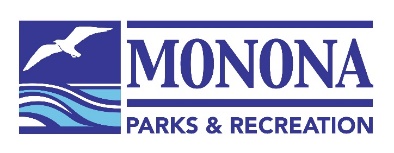 9:00 – 9:15 am		Welcome & WPRA Reports9:15 – 10:00 am	Monona Bank RiverRink – From Dream to Reality
Monona Parks & Recreation Staff will showcase the construction and operating of the Monona BankRiver Rink and tips on how to bring a refrigerated ice rink to your community!10:00 am – 10:15 am	Break

10:15 – 11:15 pm		Winter Recreation Roundtable
				Program ideas for winter recreation with Public Health Limitations and Covid-1911:15 am		Closing 
	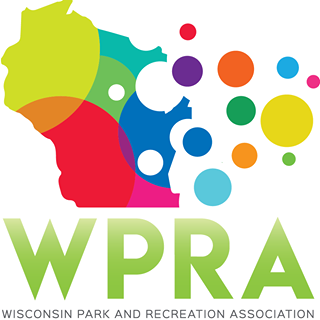 